МУНИЦИПАЛЬНОЕ  АВТОНОМНОЕ  ДОШКОЛЬНОЕ  ОБРАЗОВАТЕЛЬНОЕ  УЧРЕЖДЕНИЕ  «Детский сад компенсирующего вида  №15 «Мальвина» г.Балаково  Саратовской области                                        Художественное творчество (Рисование)    Тема: «Птицы-наши друзья».                                                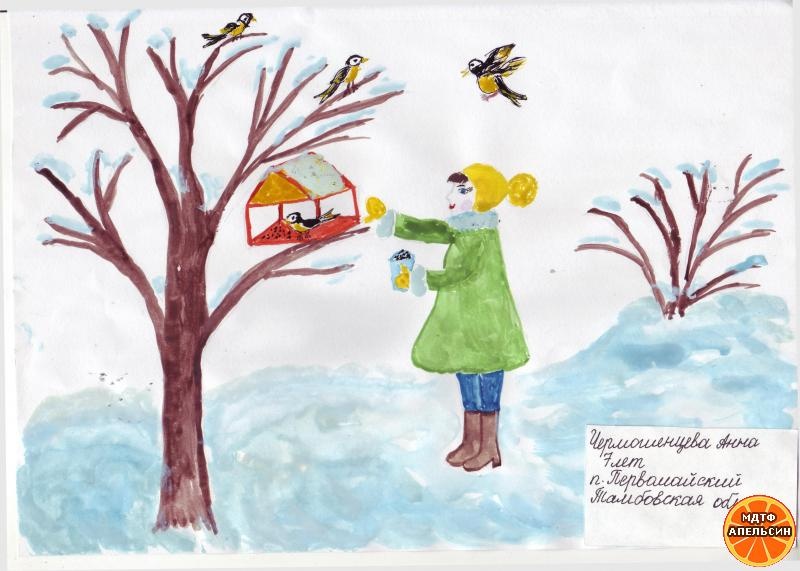 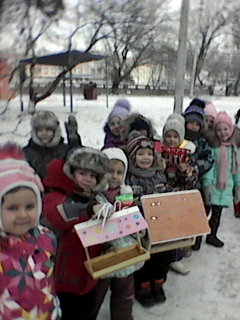 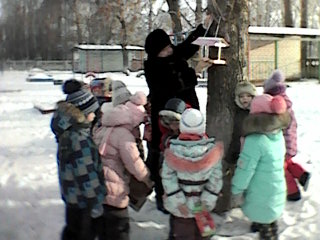 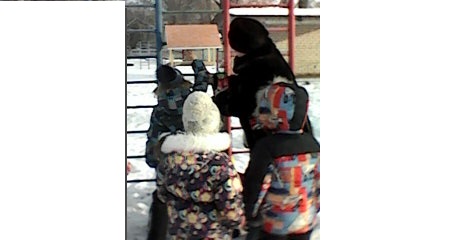 Экологический мини-проект «Покормите птиц зимой»                                     Воспитатель:         Краснова Е.Н..                                                                                                                                                         2016г.                                                                                 Тип проекта: познавательно-практико- исследовательскийСрок проведения: ноябрь -  декабрьУчастники: дети дошкольного возраста (5-6лет), родители воспитанников, воспитатели группы.Актуальность: В нашем регионе бывает  холодная и затяжная зима. Мы, взрослые, педагоги и родители должны помочь выжить зимующим птицам нашего региона.   Задача взрослых  - воспитывать интерес у детей к нашим соседям по планете- птицам, желание узнавать новые факты их жизни, заботиться о них, радоваться от сознания того, что делясь крохами, можно спасти птиц  зимой от гибели. Дать детям элементарные знания о том, чем кормить птиц зимой. В совместной работе с родителями мы должны создать условия для общения ребенка с миром природы и для посильной помощи нашим пернатым друзьям.Цель:Закрепить представления дошкольников о зимующих птицах, их образе жизни, о связи с окружающей средой, роли человека в жизни птиц. Воспитывать у детей эмоционально-положительное отношение к птицам,  желание помочь им.Задачи:1.Воспитывать заботливое отношение к птицам, желание помогать в трудных зимних условиях.2.Обобщить знания детей, полученные при наблюдении за повадками птиц, ознакомлении с художественной литературой, бесед.3.Научить детей правильно их подкармливать.4. Вовлечь родителей в проектную деятельность.Этапы реализации:I этап – подготовительный: * Обсуждение цели и задач с воспитателями, детьми, родителями * Создание необходимых условий для реализации проекта                                             II  этап – основной ( практический) • Внедрение в воспитательно-образовательный процесс эффективных методов и приемов по расширению знаний дошкольников о зимующих птицах*Заготовка корма для птиц            *Изготовление кормушек                                                                                                    *Подкормка и наблюдение за птицами                                                                                    * Выставка детских рисунков « Птицы на кормушке»                                                               IIIэтап-заключительный                                                                                                   * Обработка  результатов по реализации  проекта                                                           * Презентация (освещение опыта работы на сайте детского сада)                   * Организация птичьей столовой  «Зернышко» на территории детского сада.             Ожидаемые результаты реализации проекта:* Создание необходимых условий в ДОУ по формированию у дошкольников целостного представления о жизни зимующих  птиц.* Заинтересованность  детей совместно с родителями в заботе о птицах, желание помогать им в зимний период (изготовление кормушек, подкормка птиц зимой).* Развитие у детей любознательности, творческих способностей, познавательной активности, коммуникативных навыков.* Активное участие родителей в реализации проекта* У детей и взрослых сформируется определенная система природоведческих знаний, позволяющая осознать единство всей природы и место человека в ней.Мероприятия:НОД: Старшая группа – “Наши пернатые друзья”.Беседы:“Почему нужно подкармливать птиц”“Что ты знаешь о птицах”Дидактические игры:“Где чье гнездо?”“Собери картинку”.Подвижные игры:“Совушка”.“Перелет птиц”.Рисование “Птицы – наши друзья”.Лепка « Птички на кормушке»Аппликация «Снегири на ветке»Конкурс кормушек «Птичья столовая» ( совместно с родителями)Прививание любви к братьям нашим меньшим, приучение заботиться о ком-то должно начинаться с самого детства. Есть зимнее занятие, которое легко поможет всё это осуществить – это подкормка птиц.Правила подкормки птицРебенку сразу стоит объяснить, что есть птицы, которым очень нужна наша забота и корм, особенно в зимнее время года. Среди них голуби, синицы, воробьи. Голуби и воробьи зимой практически не могут найти себе пищу самостоятельно, поэтому кормушка может спасти им жизнь в холодный период. Утки также не смогут прокормить себя в течение всей зимы мизерными естественными кормами.                                            Не откажутся угоститься нашим кормом и дятлы, снегири, сойки, поползни. Хотя если они и не найдут наш корм, для них это не станет решающим моментом выживания.                 Главное правило подкормки – не кормить, а только частично подкармливать! Так птицы не разучатся искать себе пищу в природе. Особенно это касается синиц, поползней, соек и им подобных. Не стоит допускать постоянного наличия корма в кормушке – это приведет к перееданию. Приучите птиц, что есть график кормления. Насыпайте корм раз или два раза в день, в определенное время. Лучше, если это будет утром и вечером. Старайтесь не увеличивать объем.Саму кормушку не размещайте за окном, на подоконнике, на балконе. Помните о том, что возле нее часто будет шум, мусор. К тому же, птицы могут залетать в окно, травмироваться об оконную раму. Кормушка должна быть защищена от ветра. Её лучше расположить рядом с густым кустом. Особенно это удобно для мелких птиц. Для птиц побольше, главное, чтобы она располагалась в стороне от жилья, чтобы были посадочные места для птиц. Аккуратными стоит быть и при выборе продуктов для корма. Птицы не смогу самостоятельно оценить опасную для них пищу. Подкормка птиц включает:для воробьев – просо;для синиц – свежее, мелко порезанное яблоко, творог с панировочными белыми сухарями, семечки подсолнечника;для голубей – ячмень, перловка (очищенный ячмень), пшеница, овсяная крупа, а белый хлеб и семечки нужно давать в очень малом количестве.Всё, что нужно для подкормки птиц, вполне можно делать вместе с ребенком. Поверьте, что для ребенка это будет настоящим событием каждый день. Это откроет ему много эмоций и воспитает в нем ответственного, заботливого человека.А.Яшин. ПОКОРМИТЕ ПТИЦ ЗИМОЙПокормите птиц зимой.Пусть со всех концовК вам слетятся, как домой,Стайки на крыльцо.Не богаты их корма.Горсть зерна нужна,Горсть одна —И не страшнаБудет им зима.Сколько гибнет их — не счесть,Видеть тяжело.А ведь в нашем сердце естьИ для птиц тепло.Разве можно забывать:Улететь могли,А остались зимоватьЗаодно с людьми.Приучите птиц в морозК своему окну,Чтоб без песен не пришлосьНам встречать весну. Т. Евдошенко «Берегите птиц».О птицах много знаем мыИ в то же время мало,И нужно всем: и вам, и нам, -Чтоб их побольше стало.Для этого побережёмСвоих друзей пернатых,Иначе мы к нулю сведёмПевцов наших крылатых.Съедят деревья и плодыЛичинки насекомых,И поредеют все садыБез наших птиц знакомых.Зимой поставь кормушку им,Синицам дай ты сала;Пшено едят все воробьи,Подсыпь, как станет мало.Они вознаградят труды,И зацветут кругом сады.Среди зелёной той листвыИх песенку услышишь ты.  Положение о конкурсе                                                                              « Птичья столовая»  Цель:   Совершенствование работы по экологическому воспитанию дошкольников.                                                                                 Задачи:   1. Стимулирование творческого воображения в процессе  работы над изготовлением кормушек.                            2.Привлечение к сотрудничеству педагогов, детей и родителей. Сроки проведения: с 21.11.2016г. по 07.12.2016г. Участники конкурса: Родители и дети старшей группы №6.Критерии оценки: • Прочность• Оригинальность• Эстетичность• Функциональность (практическое использование)Участвовавшим семьям объявлена благодарность.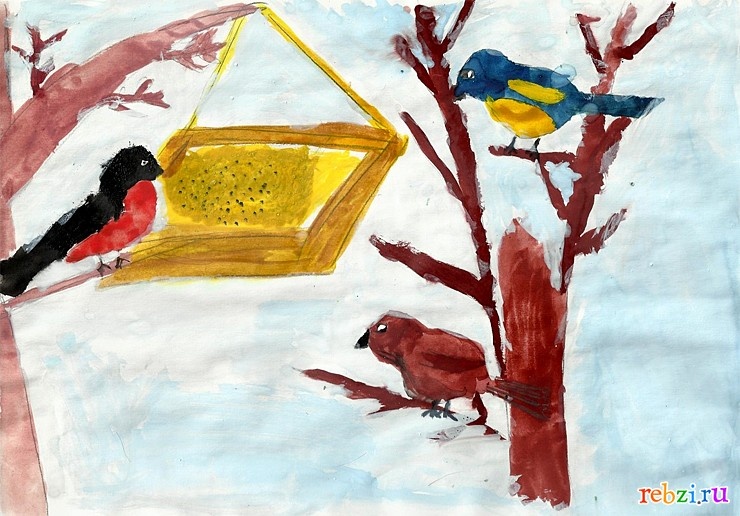 